Moscow, Myasnitskaya St., 39Rosstat Conference HallMay 23–24, 2013Moderators and presenters of the conferenceMr. Aidyn Ashuev, Deputy Chairman, Statistics Kazakhstan. In 1997 he graduated from the Kazakh State Academy of Management. On July 15, 2011 he was appointed on position of Deputy Chairman of the Agency on Statistics of the Republic of Kazakhstan. Mr. Ashuev organizes the work of the Agency in the field of labor statistics and the standards of living, social and demographic statistics, publications and dissemination of statistical information, information systems, information technology and information security and statistical registers, classifications and metadata.Mr. Misha Belkindas, Executive director of the company Open Data Watch. Prof. Belkindas specializes in Statistics and Development Economics. He is Chair of the International Advisory Panel on Statistical Education at the Higher School of Economics in Moscow and a Fellow of the Royal Statistical Society. Since 1992, he has held various positions in the World Bank, including his last position as Manager of the Development Data Group, where he led the International Statistical Programs Cluster and managed and oversaw management of Statistical Capacity Building trust funds, the International Comparison Program, the System of National Accounts updating, the Statistics for Results Catalytic Fund and others. Misha Belkindas is a visiting professor of Center for social and economic research (CASE, Warsaw).Mr. Vadim Bogush, Deputy Chairman, Statistics Belarus. 1997 - graduated from the Belarusian State University of Informatics and Radio Electronics, specialty “radio systems”. 2000-2003. - Associate Professor of telecommunications networks and devices in the Institution "Belarusian State University of Informatics and Radioelectronics". 2006-2008. - Associate Professor of Information Protection, Head of the Department of Metrology and Standardization Institution "Belarusian State University of Informatics and Radioelectronics". 04.2008-08.2008 - Vice President for Academy of Public Administration under the aegis of the President of the Republic of Belarus. 2008-2010 Vice-Rector of the Academy of Management under the President of the Republic of Belarus. Doctor of physical and mathematical sciences. Since September 2010 - Deputy Chairman of the National Statistical Committee of the Republic of Belarus.Ms. Marie Bohata, Deputy Director General, Eurostat. Ms. Bohata studied Econometrics in Prague and got her PhD in Systems theory. In her professional carrier she has been working mainly in applied economic research. After the political changes in her country in 1989, she has been involved in many international projects and activities and worked on boards of several professional associations, including those dealing with business and public service ethics. In 1999 she joined the statistical community as President of the Czech Statistical Office and after the EU enlargement in 2004 was recruited to the post of Deputy Director General of Eurostat. Marie Bohata's main professional concerns are linked to governance and qualityMs. Lidia Bratanova, Director ,UNECE Statistical Division. She graduated from the University for National and World Economy, Sofia, Bulgaria. Prior to joining UNECE, she worked for three years with the Statistics Directorate of the Organization for Economic Co-operation and Development in Paris, specializing in economies in transition and in Central Asia and the Caucasus. Ms. Bratanova is the author of numerous publications, presentations and papers on technical issues in the area of national accounts (exhaustiveness of GDP, non-observed economy), price statistics, the measurement of capital, and more recently on the impact of globalization on economic statistics and on the measurement of sustainable development.Mr. Iosif Diskin, representative of the Rosstat Public CouncilGraduated from G.V. Plekhanov Moscow Institute of National Economy, 1971. Doctor of Sciences: All-Soviet Union Institute of System Research of the Academy of Sciences of the USSR, 1990 Professor at National Research University Higher School of Economics Faculty of Business Informatics, Department of Innovation and Business in Information Technologies.Ms. Martine Durand, OECD Chief Statistician. Ms. Durand was appointed Director of Statistics and Chief Statistician of the OECD in 2010. She is responsible for providing strategic orientation for the Organization’s statistical policy and oversees all of OECD's statistical activities. She was formerly Deputy-Director of Employment, Labour and Social Affairs where she was responsible for OECD's work on employment and training policies, social policies, health policies and international migration.Mr. Leonid Gokhberg, vice rector of the National research university «Higher School of Economics». Doctor of Economic Sciences, Professor, Director of HSE Institute for Statistical Studies and Economics of Knowledge, First Vice-Rector of National Research university – Higher School of Economics In 1983 graduated from the Moscow Institute of Railway Engineering, worked in the Institute of Statistics Committee, in the Center of Research and Statistics Studies (CSRS) and the Ministry of Industry Russian Academy of Sciences. Winner of the Award of the Government of the Russian Federation in 2006 in the field of education. He participated in the implementation of numerous projects on the orders of Ministry of Education of Russia, Ministry of Economic Development of Russia, Russian Ministry of Communications, Federal State Statistics Service, Russian Academy of Sciences, Russian Federal Property Fund, Moscow Public Science Foundation, and other Russian and foreign and international foundations and organizations, including Eurostat/CSRS, TACIS Project on Statistics of Information Society (2001-2003), International Science and Technology Center (ISTC), Sustainability Data Collection Project (2001), Eurostat / CSRS, Project on R & D and Innovation Statistics in the Russian Federation (1995 - 1998).Ms. Heli Jeskanen-Sundstrom, independent expert. She received her degree in Economics (M. Soc. Sc.) from the University of Helsinki. Prior to her retirement in 2012 Heli Jeskanen-Sundstrom was the Director General of Statistics Finland. In her career Heli Jeskanen-Sundstrom successfully worked in various statistical organizations in Finland and abroad. She has taken part, for example, in the meetings of the EU's Statistical Programme Committee and in the statistical director level meetings of the United Nations Economic Commission for Europe (UN/ECE), the OECD and the Nordic statistical agencies. During her career she contributed to development of national accounts and international recommendations, dealing both with national accounts and their application in economic analysis. Ms. Eva Laczka, Deputy President, the Hungarian Central Statistical Office. Since 1972 Dr. Laczka has worked in different positions in Statistics Hungary. She held senior positions in the National Accounts Department, Presidential Department, from 1999 to 2010 headed the Agriculture and Environment Statistics Department. In September 2010 she was appointed Deputy President of the Central Statistical Office and is responsible for economic statistics. He is the author and co-author of numerous articles, research, and speaker at international statistical conferences. Dr. Eva Laczka is a member of the International Statistical Institute, Secretary General of the Hungarian Statistical Association, a member of the Committee on Statistics in the Hungarian Academy of Sciences.Mr. Pali Lehohla, Statistician-General , Statistics South Africa. He started his career in official statistics when he worked in Lesotho in the Labour office as a statistician in 1980. He then moved to Bophuthatswana in 1982 to work in the Statistics Office and conducting the second and third census of the homeland in 1985 and 1991 respectively and headed the North West office as director of Statistics in 1992. In 1995 he was transferred to the Central Statistics Office as Chief Director and led the first post apartheid census in South Africa in 1996. In November 2000 he was appointed South Africa’s first Statistician-General. This year a joint statistical publication of BRICS countries is prepared under the supervision of Pali Lehohla.Mr. Anton Kovtun, General Director of the company «Predictive Solutions». He graduated from Moscow State University,  faculty of economics, specialized in Economic Cybernatics, 1992-1997 research officer in Institute of Social Studies RAS, since 1997 – Director of Closed Joint Stock Company "SPSS Rus’" – distributor of SPSS Company in Russia and CIS countries (in 2012 the Company was renamed into Closed Joint Stock Company "Predictive Solutions "). Since 1998 was an expert and director of more than 20 projects for Rosstat, that were related to processing of data from sample surveys and staff retraining. Mr. Stepan Mnatsakanyan, President, Statistics Armenia. Graduated from the Yerevan Institute of National Economic in 1979. PhD, associate professor. 1992 and 1998. - Chief specialist on social and economic issues of the Expert service of the Presidential Office. 1996 and 1998. Deputy Chairman of the National Audit Chamber of the Parliament . 1998 to 2000. Minister of Statistics, State Register and Analysis. On May 12, 2000 was appointed as Chairman of the National Statistical Service of the Republic of Armenia.Mr. Jozef Olenski, Professor of the Lazarski University, Warsaw. Doctor of Economics, professor. President of the Central Statistical Office of Poland (1992 – 1995), vice chairman and chairman of the United Nations Statistical Commission, Presidium member and vice chairman of UNECE (1993-1995). Author of over 300 scientific publications (papers, research reports, books and handbooks) in information science, economics of information, econometrics and statistics (in polish, English, Russian, French, Hungarian, Estonian and Slovak). Nowadays professor Olenski teaches econometrics, informational systems and official statistics at Lazarski University in Warsaw.  Mr. Alexey Ponomarenko, Director of the International Institute of Statistical Education of the National Research University “Higher School of Economics”. Candidate of Economic Sciences (PhD), Professor, Director of International Institute of Statistical Education, National Research university – Higher School of Economics, Subdepartment of National Accounts and Macroeconomic Statistics: Head of Statistics and Data Analysis Department. Ms. Natalia Tikhomirova, D.Sc. (Economics), Professor, Rector of Moscow State University of Economics, Statistics and Informatics (MESI). Doctor of Economic Sciences, Professor, Rector of Moscow State University of Economics, Statistics and Informatics, Head of the working group on legal support of electronic education at the Expert and Consultancy Board on e-learning, distance education and introducing new learning technologies under Education and Science Committee of the Council of Federation, Chairman of the working group on lifelong learning for adults at the Expert Board under the Education and Science Committee of the Council of Federation (upper chamber of the Russian Parliament), Member of Work Group of the Federal Service for Supervision in the Sphere of Education and Science on quality issues of education, representative of Russia in the European organization for Quality, Board member of All-Russia quality organization, Member of Rector union of Russia, Vice-president of Russian Association of Business Education, Board member of MESI Education board, Academic advisor of scientific magazines.Mr. Shyam Upadhyaya, UNIDO Chief Statistician. Ph. D. Economic Statistics, 1986. Current position – Chief Statistician of UNIDO since 2008, Statistician 2005 – 2007. 1996 – 2005: Before joining UNIDO worked as international expert of various international organizations under their technical assistance programme. 1987 – 1996: Worked in the Survey Division of the Central Bureau of Statistics, Nepal. Major areas of experience - sample surveys, general industrial statistics and data analysis. A member of the International Statistical Institute (ISI) and the fellow of Royal Statistical Society. A life-member of the Nepal Statistical AssociationMr. Vyacheslav Zabelin, Deputy Head of Rosstat. In 1973 he graduated from Moscow Institute of Physics and Technology (State University), specialized in “Aerodynamics and thermodynamics”. Professional retraining in 1995 at Moscow State University of Economics, Statistics and Informatics, specialized in “Statistics”. 1991-2000 - civil servant of State Statistics. 2000-2004 - Deputy Minister of Economic Affairs, Government of Moscow region; 2004-2010 – Deputy Minister of Transport, Government of Moscow region. Since February, 9th 2010 – Deputy Head of Federal State Statistics Service. In 1997 was awarded a medal “In commemoration of 850th anniversary of Moscow", in 2006 – award from the Governor of Moscow region, in 2007 – received an award from the Governor of Moscow region “For achievements in the field of economics”.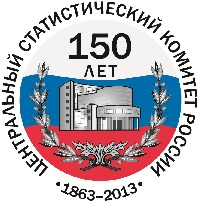 The International Conference “20 years of Russian Statistics’ Modernization: Experience and Prospects”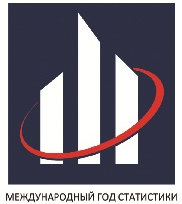 